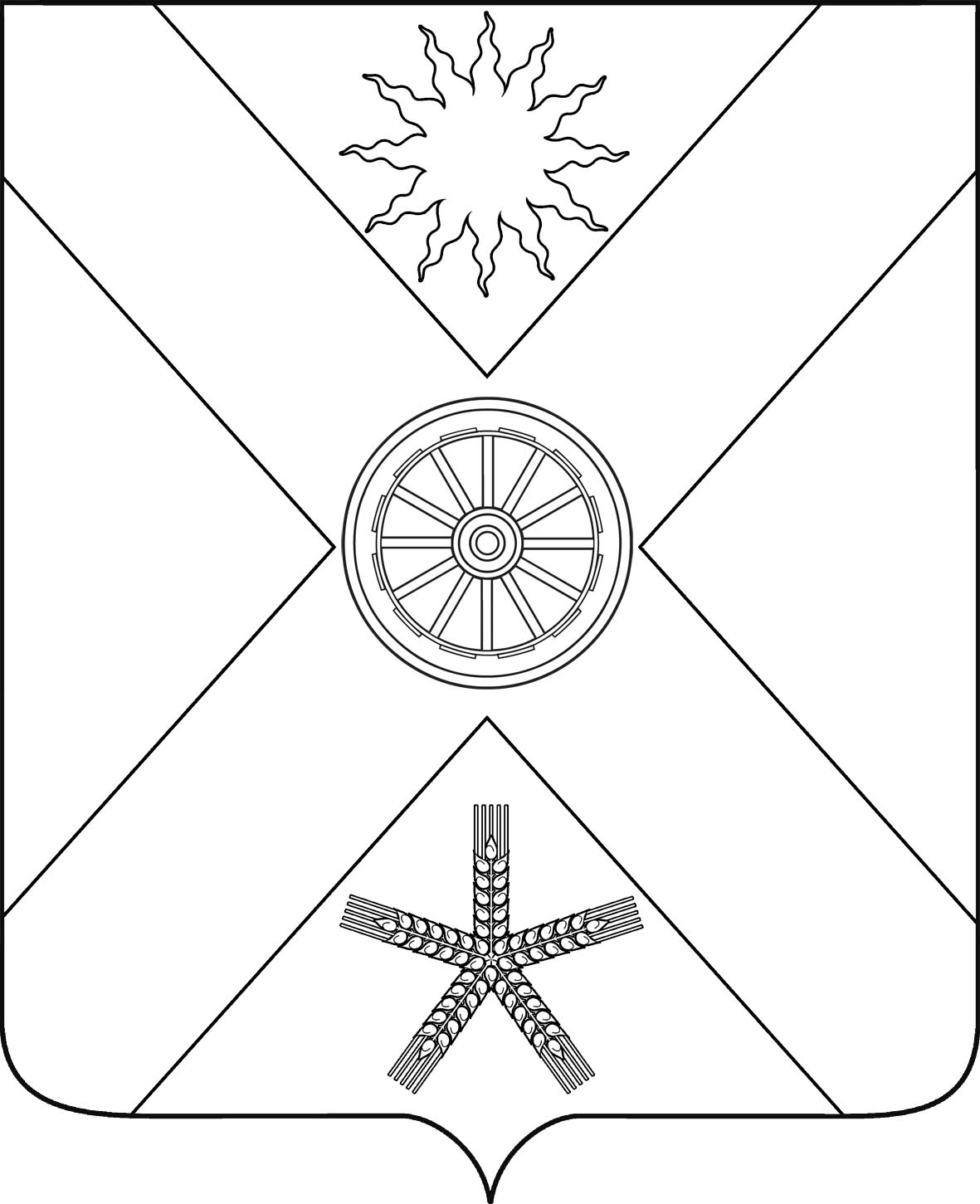 РОССИЙСКАЯ ФЕДЕРАЦИЯРОСТОВСКАЯ  ОБЛАСТЬ ПЕСЧАНОКОПСКИЙ РАЙОНМУНИЦИПАЛЬНОЕ ОБРАЗОВАНИЕ«ПЕСЧАНОКОПСКОЕ СЕЛЬСКОЕ ПОСЕЛЕНИЕ»АДМИНИСТРАЦИЯ ПЕСЧАНОКОПСКОГО СЕЛЬСКОГО ПОСЕЛЕНИЯПОСТАНОВЛЕНИЕ08.10.2018                                           № 200                            с.Песчанокопское«О создании комиссии по предупреждению и ликвидации чрезвычайных ситуаций и обеспечению пожарной безопасности на территории Песчанокопского сельского поселения» В соответствии с постановлением Правительства Российской Федерации от 30.12.2003 года № 794 «О единой государственной системе предупреждения и ликвидации чрезвычайных ситуаций», постановлением Администрации Ростовской области от 01.03.2006 года № 64 «О территориальной (областной) подсистеме единой государственной системы предупреждения и ликвидации чрезвычайных ситуаций», Постановлением Правительства РФ от 25.04.2012 N 390"О противопожарном режиме"(вместе с "Правилами противопожарного режима в Российской Федерации"), в целях координации и совершенствования работы по предупреждению и ликвидации чрезвычайных ситуаций и обеспечению пожарной безопасности на территории Песчанокопского сельского поселения,ПОСТАНОВЛЯЮ:     1. Создать комиссию по предупреждению и ликвидации чрезвычайных ситуаций и обеспечению пожарной безопасности на территории Песчанокопского сельского поселения (приложение 1).     2.Утвердить Положение о комиссии по предупреждению и ликвидации чрезвычайных ситуаций и обеспечению пожарной безопасности поселения (приложение 2).     3. Считать утратившим силу постановления Главы Администрации Песчанокопского сельского поселения от 01.11.2017 № 254  «О создании комиссии по предупреждению и ликвидации чрезвычайных ситуаций и обеспечению пожарной безопасности на территории Песчанокопского сельского поселения».     4. Постановление вступает в силу с момента его подписания, но не ранее дня официального обнародования на официальном сайте Администрации Песчанокопского сельского поселения, в сети интернет.     5.Контроль за выполнением настоящего постановления оставляю за собой. Глава Администрации Песчанокопского сельского поселения                                                                А.В. ОстрогорскийПостановление вносит:инспектор АдминистрацииПесчанокопского сельскогопоселения Приложение № 1к постановлению ГлавыПесчанокопского сельскогопоселенияот 08.10.2018 № 200СОСТАВкомиссии по предупреждению и ликвидации чрезвычайных ситуаций и обеспечению пожарной безопасности Песчанокопского сельского поселенияОстрогорский Александр Викторович, Глава Администрации Песчанокопского сельского поселения – председатель комиссии.Бронников Роман Леонидович, инспектор Администрации Песчанокопского сельского поселения – заместитель председателя комиссии.Нефедова Наталья Николаевна, ведущий специалист по вопросам муниципального хозяйства Администрации Песчанокопского сельского поселения – секретарь комиссии.Члены комиссии:Татаркин Виктор Иванович – директор ООО «Рассвет» (по согласованию).Мартиненко Алексей Алексеевич – директор МУП КХ Песчанокопского района(по согласованию).Матаев Рустам Магомедович – Начальник отдела УУП и ПДН ОМВД  России по Песчанокопскому району (по соглосованию).Стадникова Ирина Михайловна –зав. Песчанокопским отделением ФБУЗ «Центр гигиены и эпидемиологии в Ростовской области в городе Сальске (по соглосованию).Мухин Владимир Владимирович– начальник Песчанокопского УЭС АО «Донэнерго»-СМЭС (по соглосованию).Беседа Виталий Александрович – начальник ПЧ-70(по соглосованию).Емельчева Лариса Владимировна – заместитель главного врача по лечебной работе МБУЗ ЦРБ Песчанокопского района (по соглосованию).Глава Администрации Песчанокопского сельского поселения                                                  А.В. Острогорский                   Приложение № 2к постановлению ГлавыПесчанокопского сельскогопоселенияот 08.10.2018 года № 200ПОЛОЖЕНИЕо комиссии по предупреждению и ликвидации чрезвычайных ситуаций и обеспечению пожарной безопасности на территории Песчанокопского сельского поселенияОБЩИЕ ПОЛОЖЕНИЯКомиссия по предупреждению и ликвидации чрезвычайных ситуаций и обеспечению пожарной безопасности на территории Песчанокопского сельского поселения (далее – Комиссия) создается в целях координации, организации и выполнения работ по предупреждению и ликвидации чрезвычайных ситуаций муниципального характера (далее – чрезвычайных ситуаций), обеспечению пожарной безопасности, поиска и спасения людей;Комиссия в своей деятельности руководствуется Конституцией Российской Федерации, Федеральными законами, Указами и Распоряжениями Президента Российской Федерации, нормативными правовыми актами Законодательного Собрания Ростовской области, Главы Администрации (Губернатора) Ростовской области, Администрации Ростовской области, Собрания депутатов Песчанокопского сельского поселения и Главы Песчанокопского сельского поселения, регулирующими вопросы предупреждения и ликвидации чрезвычайных ситуаций, обеспечение пожарной безопасности, поиска и спасения людей, а также настоящим Положением.ОСНОВНЫЕ ЗАДАЧИ КОМИССИИЗадачами Комиссии являются: .Разработка предложений по реализации на территории Песчанокопского сельского поселения единой государственной политики по предупреждению и ликвидации чрезвычайных ситуаций, обеспечению пожарной безопасности, поиску и спасению людей; .Координация деятельности органов управления и сил по предупреждению и ликвидации чрезвычайных ситуаций;. Обеспечение согласованности действий органов местного самоуправления и организаций, независимо от форм собственности, при решении вопросов по предупреждению и ликвидации чрезвычайных ситуаций, обеспечению пожарной безопасности, поиску и спасению людей, а также восстановлению жилых домов, объектов жилищно-коммунального хозяйства, социальной сферы, производственной и инженерной инфраструктуры, поврежденных и разрушенных в результате чрезвычайных ситуаций.ОСНОВНЫЕ ФУНКЦИИ КОМИССИИКомиссия с целью выполнения возложенных на неё задач осуществляет следующие функции:.Участвует в пределах своей компетенции в разработке предложений по подготовке новых и совершенствованию действующих муниципальных правовых актов и готовит предложения по их реализации;.Разрабатывает и вносит предложения Главе Песчанокопского сельского поселения по развитию и обеспечению функционирования звена Песчанокопского сельского поселения областной подсистемы единой государственной системы предупреждения и ликвидации чрезвычайных ситуаций;.Осуществляет контроль за планированием и проведением на территории Песчанокопского сельского поселения мероприятий по предупреждению, ликвидации чрезвычайных ситуаций, обеспечению пожарной безопасности, поиску и спасению людей;.Осуществляет контроль за организацией сбора и обменом информацией по вопросам предупреждения и защиты территории и населения Песчанокопского сельского поселения от чрезвычайных ситуаций, обеспечения пожарной безопасности, поиска и спасения людей, а также за обеспечением своевременного оповещения и информирования населения о возникновении (угрозе возникновения) чрезвычайных ситуаций;.Осуществляет контроль за подготовкой и содержанием готовности необходимых сил и средств для защиты территории и населения поселения от чрезвычайных ситуаций, пожаров, поиска и спасения людей, обучения населения способам защиты и действиям в указанных ситуациях;.Осуществляет контроль за обеспечением финансирования мероприятий в области защиты населения и территорий от чрезвычайных ситуаций и созданием резервов финансовых и материальных ресурсов для их ликвидации;.Руководит организацией и проведением аварийно-спасательных и восстановительных работ по ликвидации последствий чрезвычайных ситуаций, пожаров, поиску и спасению людей;.В ходе проведения работ организует и осуществляет, при необходимости, взаимодействие с комиссиями по чрезвычайным ситуациям и пожарной безопасности иных муниципальных образований, военным командованием и правоохранительными органами;.Готовит и вносит Главе Песчанокопского сельского поселения предложения о введении на территории Песчанокопского сельского поселения:режима повышенной готовности – при угрозе возникновения чрезвычайных ситуаций;режима чрезвычайной ситуации –  при возникновении и ликвидации чрезвычайной ситуации.Взаимодействует с постоянной эвакуационной комиссией Песчанокопского сельского поселения по вопросам эвакуации жителей, их размещения и возвращения после ликвидации чрезвычайных ситуаций и пожаров в места постоянного проживания;Организует и координирует работу органов местного самоуправления, заинтересованных организаций по сбору информации об ущербе от     чрезвычайных ситуаций и пожаров, определению его размеров и подготовке документов по его обоснованию;Готовит предложения Администрации Песчанокопского сельского поселения для принятия необходимых мер по возмещению ущерба от чрезвычайных ситуаций природного и техногенного характера.ПРАВА КОМИССИИ Комиссия, в пределах своей компетенции, имеет право:.Запрашивать у органов государственной власти, органов местного самоуправления и организаций необходимые материалы и информацию;.Заслушивать и привлекать для участия в своей работе представителей органов государственной власти, органов местного самоуправления и организаций;.Вносить в установленном порядке Главе Песчанокопского сельского поселения предложения по вопросам, входящим в компетенцию Комиссии и требующим его решения.ОРГАНИЗАЦИЯ РАБОТЫ КОМИССИИ.Комиссия осуществляет свою деятельность в соответствии с годовым планом работы, принимаемым на заседании Комиссии и утверждаемым её председателем. При угрозе возникновения чрезвычайных ситуаций проводятся внеплановые (внеочередные) заседания;.Заседанием Комиссии руководит её председатель, а в случае его отсутствия или по его поручению заместитель председателя Комиссии. Заседание Комиссии считается правомочным, если на нём присутствуют не менее половины её членов;.Председатель Комиссии определяет состав рабочих групп на случае возникновения (предупреждения возникновения) чрезвычайных ситуаций различного характера по необходимым направлениям деятельности Комиссии. Члены Комиссии принимают участие в её заседаниях без права замены. В случае отсутствии члена Комиссии на заседании, он имеет право представить своё мнение по рассматриваемым вопросам в письменной форме. При необходимости, в соответствии с рассматриваемыми вопросами, на заседании Комиссии приглашаются представители заинтересованных организаций;.Подготовка необходимых информационных и справочных материалов к заседанию Комиссии осуществляется организациями, к сфере ведения которых относятся вопросы, включенные в повестку дня заседания. Материалы должны быть представлены в Комиссию (секретарю Комиссии) не позднее, чем за 10 дней до даты проведения планового заседания. При проведении внепланового (внеочередного) заседания Комиссии по рассмотрению внезапно возникшей чрезвычайной ситуации документы представляются к началу его проведения;.Решения Комиссии принимаются простым большинством голосов присутствующих на заседании членов Комиссии. В случае равенства голосов решающим является голос председателя Комиссии. Решения Комиссии оформляются в виде протоколов, которые подписываются председателем .Комиссии или его заместителем, председательствующим на заседании, и секретарем Комиссии. Решения Комиссии, принятые в пределах ее компетенции, обязательны для всех организаций, находящихся на территории поселения, независимо от форм собственности, если иное не установлено федеральными законами и иными нормативными правовыми актами; .Подготовку заседаний Комиссии и организационно-техническое обеспечение ее деятельности осуществляет секретарь Комиссии.Глава Администрации Песчанокопского сельского поселения                                                  А.В. Острогорский